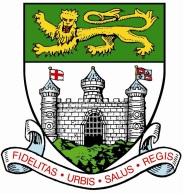 Open Access Youth Activities - BridgnorthInformation required for invitation to quote Provider Information (insert below heading)Name & type of your organisation(Including registration or charity number)Name & type of your organisation(Including registration or charity number)Name & type of your organisation(Including registration or charity number)Address (Including website)Address (Including website)Address (Including website)Name and role of contact personTelephoneEmail Name and role of contact personTelephoneEmail Name and role of contact personTelephoneEmail Commissioner evaluationCommissioner evaluationMeets our needs?Y/N/PartialOur comments & Justification for ratingAbout your organisation1  Provide evidence that you or your organisation has the experience & skills referred to in section 5 to provide this service effectively and efficiently. Provide evidence for each of the six aspects. (max 1500 words – refer to each requirement):About your proposal2  Describe the practical steps you or your organisation would take to achieve the outcomes and deliverables of this project. Your response should demonstrate that you have taken into account the local context. 3A  What is the total amount you are applying for(Note: Exclude VAT)3B  Describe how you would use the funding to resource and organise the service in terms of time, staff, other resources.3C  Explain how your proposal represents value for money. 4  Provide names, roles, email addresses and telephone numbers of two references, for whom you have done comparable work.5  Other information in support of your quote(including added value)(maximum 500 words):Please sign here to validate your quote and to confirm that you have understood and are in a position to meet all the requirements relating to your expression of interest:Signature      ___________________________Print name   Date             